A CASE REPORT ON DIAGNOSIS OF LISTERIOSIS BASED ON RESPONSE ON TREATMENT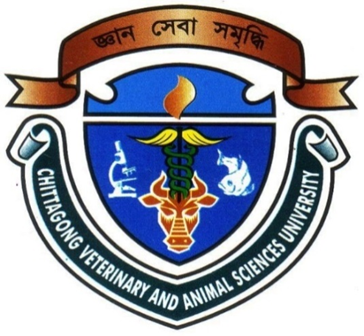                                      By                                    Kalishangkar paul                                             Roll No: 10/ 62                                             Reg. No: 00540                                          Intern ID. : E-46                                       Session : 2009 – 2010A clinical Report Submitted in partial satisfaction of the requirements for the degree ofDOCTOR OF VETERINARY MEDICINEFaculty of Veterinary MedicineCHITTAGONG VETERINARY AND ANIMAL SCIENCES UNIVERSITY, KHULSHI ,CHITTAGONGA CASE REPORT ON DIAGNOSIS OF LISTERIOSIS BASED ON RESPONSE ON TREATMENTApproved: …………………………………………………………….Dr.Md.Mizanur RahmanProfessor                                                  Dept. of Medicine and SurgeryChittagong Veterinary and Animal Sciences UniversitySeptember, 2015